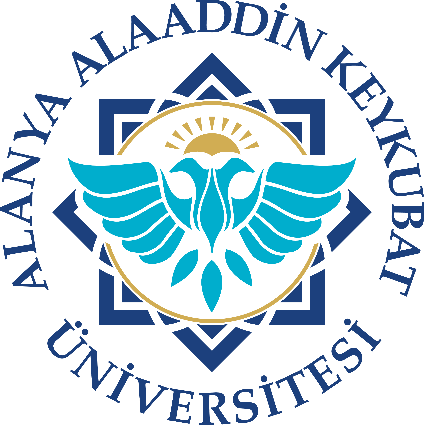 ALANYA ALAADDİN KEYKUBAT ÜNİVERSİTESİBİLİMSEL ARAŞTIRMA PROJELERİ KOORDİNATÖRÜLÜĞÜ2021 YILIBİRİM FAALİYET RAPORUOcak 2022BİRİM YÖNETİCİSİNİN SUNUŞUYeni Yükseköğretim Kurumları Bilimsel Araştırma Projeleri Hakkındaki Yönetmelik 26.11.2016 tarihli ve 29900 sayılı resmi gazetede yayınlanarak yürürlüğe girmiştir.  Alanya Alaaddin Keykubat Üniversitesi Bilimsel Araştırma Projeleri Yönergesi, 2547 sayılı Yükseköğretim Kanun’unun 5947 Sayılı Kanunla değişik 58 inci maddesine ve 26/11/2016 tarihli ve 29900 sayılı Resmi Gazetede yayınlanan Yükseköğretim Kurumları Bilimsel Araştırma Projeleri Hakkında Yönetmeliğe dayanılarak düzenlenmiştir.Bilimsel Araştırma Projeleri Koordinasyon Birimi Faaliyet Raporu 5018 sayılı Kamu Mali Yönetimi ve Kontrol Kanunun 41. maddesine dayanılarak hazırlanan Kamu İdarelerince Hazırlanacak Faaliyet Raporu Hakkında Yönetmelik uyarınca hazırlanmıştır.Bilimsel Araştırma Projeleri Koordinatörlüğü, Öğretim üyeleri ve doktora, tıpta uzmanlık ya da sanatta yeterlilik eğitimini tamamlamış araştırmacıların hazırlayarak sundukları ve BAP Komisyonu tarafından kabul edilen projelerin ve TÜBİTAK ve benzeri araştırma projelerinin takibini yapmakta ve bu kapsamda satın alma işlemleri yürütülmektedir.Bilimsel Araştırma Projeleri Koordinatörlüğü 2018 Kasım ayında otomasyon sistemine geçmiştir. Otomasyon sistemimize http://bapsistem.alanya.edu.tr/ web adresinden giriş yapılmaktadır. Birimimizle ilgili bilgileri içeren bu rapor hesap verilebilirlik ilkeleri çerçevesinde doğru güvenilir verilere dayanılarak hazırlanmış, değerlendirmeler objektif olarak yapılmıştır.								Dr. Öğr. Üyesi Fikret IŞIK                             			KoordinatörI- GENEL BİLGİLERA. MİSYON VE VİZYONMisyonumuz;Bilimsel araştırmalar için ayrılan mali kaynağın etkin ve verimli kullanılmasını sağlayarak; Üniversitenin araştırma alt yapısının geliştirilmesine katkı sağlamak, Üniversitenin toplumsal etkinliğine ve saygınlığına katkıda bulunmak, bilimsel çalışmalara destek vermek, bilim ve teknolojinin gelişmesine yardımcı olarak; ilin, bölgenin ve ülkenin kalkınmasına katkıda bulunmak. Vizyonumuz;Ülkemize ve insanlığa fayda sağlayacak bilimsel araştırmaların yapılmasını ve yaygınlaştırılmasını sağlamak, imkanları etkili, ekonomik ve verimli kullanarak Üniversite Birimlerinin yaptığı bilimsel araştırmanın kalitesini yükseltmek.B. YETKİ, GÖREV VE SORUMLULUKLARBilimsel Araştırma Projeleri Yönetim Birimi, yükseköğretim kurumlarında öğretim üyeleri ve doktora, tıpta  uzmanlık, ya da sanatta yeterlik  eğitimini  tamamlamış araştırmacılar  tarafından  yönetilen  bilimsel  araştırma  proje  tekliflerinin değerlendirilmesi,   kabulü,   desteklenmesi,   bunlara   ilişkin   hizmetlerin yürütülmesi, izlenmesi,   sonuçlarının   değerlendirilmesi   ve   kamuoyuna duyurulmasını sağlayan Rektörlüğe bağlı birimdir. Bu amacı gerçekleştirmek için Yüksek Öğretim Kurumları Bilimsel Araştırma Projeleri Hakkındaki Yönetmeliğin 4. maddesi gereğince Komisyon kurar. Komisyon görev ve yetkilerini aynı yönetmeliğin aynı maddesine istinaden İlgili Yükseköğretim Kurumunun Senatosunca çıkarılacak bir yönergede belirtilen esaslara göre yürütür. Koordinatörlüğümüz Bilimsel Araştırma Projeleri Komisyonunun sekretarya hizmetlerinin yürütülmesi, bütçe ödeneklerinin özel hesaba aktarılması, özel hesaba ilişkin iş ve işlemlerin yürütülmesi ve yükseköğretim kurumu araştırmacılarının görev aldığı ulusal ve uluslararası organizasyonlarca desteklenen projelerin ilgili mevzuatla belirlenen süreçlerinin yürütülmesi, izlenmesi, teşvik ve koordine edilmesi ve üst yöneticinin bilimsel araştırma projeleri ile ilgili olarak vereceği diğer görevleri ilgili birimlerle koordine halinde yürütmektedir.Bu kapsamda birimimiz Rektör tarafından atanan koordinatöre bağlı olarak hizmet verir. Vermiş olduğu hizmeti üç ana başlık altında toplamak mümkündür. Projelerin işleyişlerini ve aşamalarını takip etmek, Üniversitemiz Bilimsel Araştırma Projeleri tarafından desteklenen ve öğretim üyeleri tarafından yürütülen projelere ilişkin tüm satın alma işlemlerini yürütmek,İstatistikî veriler hazırlamak, C. BİRİME İLİŞKİN BİLGİLER1. FİZİKSEL YAPIBirimimiz BAP projelerinin, TÜBİTAK projelerinin ve diğer işlemlerin yürütüldüğü iki odaya sahiptir. Metrekareleri aşağıdaki tabloda sunulmuştur.           2. HİZMET ALANLARI	 Akademik Personel Hizmet Alanları İdari Personel Hizmet Alanları3.  TEŞKİLAT ve ÖRGÜT YAPISIÖrgüt YapısıAlanya Alaaddin Keykubat Üniversitesi Bilimsel Araştırma Projeleri Koordinasyon Birimi, 27.10.2016 tarihinde 32/252 sayılı Üniversite Yönetim Kurulu kararı ile kurulmuş ve 2017 yılında faaliyete geçmiştir.4. BİLGİ VE TEKNOLOJİK KAYNAKLARTeknolojik KaynaklarYazılım ve SunucularDiğer Teknolojik Kaynaklar5. İNSAN KAYNAKLARIAkademik PersonelAkademik Personelin Birimlere Göre DağılımıAkademik Personelin Yaşa Göre DağılımıAkademik Personelin Hizmet Sürelerine Göre Dağılımıİdari Personelİdari Personelin Eğitim Durumuİdari Personelin Hizmet Süreleriİdari Personelin Yaş İtibariyle Dağılımı2- AMAÇ VE HEDEFLER1. Birimin Amaç ve Hedefleri•	Sanayi iş birlikli projelere öncelik verilmesi,•	Araştırma Geliştirme Üniversiteleri arasında yerimizi almak,•	Proje bütçelerinin gerçeğe yakın ve düzgün hazırlanmasına rehber olmak.•	Ödeneklerin en etkin biçimde kullanılmasını sağlamak.•	Proje bütçelerine harcanan miktarların iyi piyasa araştırması yaparak iktisatlı harcanmasını sağlayıp yeni projelerin kabul edilmesine olanak sağlamak.Öncelikli hedeflerimiz arasındadır. 2. Temel Politikalar ve Öncelikler •	Ülke ekonomisine katkıda bulunacak projelere,•	Sosyal sorunlara çözüm getirecek projelere,•	Araştırma altyapısının üst seviyelere taşınması ve yeni projelere olanak tanınmasıamacıyla Araştırma Altyapı Projelerine.		3- FAALİYETLERE İLİŞKİN BİLGİ VE DEĞERLENDİRMELER1. MALİ BİLGİLER1.1. Bütçe Uygulama SonuçlarıKullanılan kaynaklara, Bütçe hedef ve gerçekleşmeleri ile meydana gelen sapmaların nedenlerine, Varlık ve yükümlülükler ile yardım yapılan birlik, kurum ve kuruluşların faaliyetlerine ilişkin bilgilere, Temel mali tablolara ve bu tablolara ilişkin açıklamalara yer verilir. Ayrıca, iç ve dış mali denetim sonuçları hakkındaki özet bilgiler de bu başlık altında yer alır.2021 Yılında Gerçekleştirilen İhaleler veya Doğrudan Temin Yoluyla Yapılan Satın Almalar2. PERFORMANS BİLGİLERİFaaliyet ve Proje BilgileriProje Bilgileri*Dr. Öğr. Üyesi Mehmet Enes SÖZEN’e ait 2020-08-01-MAP01 nolu proje 03.11.2020 tarih ve 2020/08/09 sayılı karar ile dondurulup,20.04.2021 tarih ve 2021/06/05 sayılı karar ile yeniden açılmıştır. Devam Eden TÜBİTAK Projelerin Bütçe Bilgileri4- KURUMSAL KABİLİYET VE KAPASİTENİN DEĞERLENDİRİLMESİ1. ÜSTÜNLÜKLER •	Personelin özverili olması,•	İnternet aracılığıyla ulaşımı hızlandırarak sonuç almak.•	Üniversite yönetiminin desteği•	Sistemli ve verimli bir idari yapının kurulmuş olması,2. ZAYIFLIKLAR•	Mevzuatlara bağlı olarak iç işleyişteki bürokratik işlemler sürecinin işleri yavaşlatması sonucu yaşanan sorunlar.•	Satın alma sürecinin uzaması•	Hakemlere gönderilen projelerin hakemler tarafından değerlendirilmemesi ya da bu sürecin uzaması•	Personel sayısın eksik olması•	Bütçe imkânların yetersizliğiEKLERİÇ KONTROL GÜVENCE BEYANIHarcama yetkilisi olarak yetkim dâhilinde;Bu raporda yer alan bilgilerin güvenilir, tam ve doğru olduğunu beyan ederim.Bu raporda açıklanan faaliyetler için idare bütçesinden harcama birimimize tahsis edilmiş kaynakların etkili, ekonomik ve verimli bir şekilde kullanıldığını, görev ve yetki alanım çerçevesinde iç kontrol sisteminin idari ve mali kararlar ile bunlara ilişkin işlemlerin yasallık ve düzenliliği hususunda yeterli güvenceyi sağladığını ve harcama birimimizde süreç kontrolünün etkin olarak uygulandığını bildiririm. Bu güvence, harcama yetkilisi olarak sahip olduğum bilgi ve değerlendirmeler, iç kontroller, iç denetçi raporları ile Sayıştay raporları gibi bilgim dâhilindeki hususlara dayanmaktadır. Burada raporlanmayan, idarenin menfaatlerine zarar veren herhangi bir husus hakkında bilgim olmadığını beyan ederim.Bilimsel Araştırma Projeleri Koordinatörlüğü20.01.2022 							Dr. Öğr. Üyesi Fikret IŞIK                                   					  BAP KoordinatörüC.1 Ofis AlanlarıC.1 Ofis AlanlarıC.1 Ofis AlanlarıC.1 Ofis AlanlarıAlt BirimOfis Sayısım2AçıklamalarAkademik Personel Ofisi121Spor Bilimleri Fakültesiİdari Personel Ofisi121Spor Bilimleri FakültesiSayısı (Adet)Alanı(m2)Kullanan Sayısı (Kişi)Çalışma Odası1211Toplam1Sayısı (Adet)Alanı (m2)Kullanan SayısıServisÇalışma Odası1213Toplam1Eğitim Amaçlıİdari AmaçlıAraştırma AmaçlıTOPLAMMasa üstü bilgisayar sayısı ( Masaüstü , AllinOne Tümleşik, İnce Client İşlemci)44Taşınabilir bilgisayar sayısı (Laptop, Notebook, Ultrabook, Tablet vb)11Yazılım AdıEğitim Amaçlıİdari AmaçlıAraştırma AmaçlıTOPLAMYazılım (BAP Otomasyon, KBS, MYS, TTS, EBYS)X5Cinsiİdari Amaçlı(Adet)Eğitim Amaçlı(Adet)Araştırma Amaçlı(Adet)TOPLAMYazıcılar22Tarayıcılar22Fotokopi makinesi22Faks22Barkot OkuyucuProjeksiyonMikroskoplarLaboratuvar CihazlarıFotoğraf makinesiKameralarTelevizyonlarYazılımDiğerTOPLAM22020 Yılı2020 Yılı2021 Yılı2021 YılıArtış/AzalışDoluBoşDoluBoşOranı(%)ProfesörDoçentDr. Öğr. Üyesi11Öğretim Görevlisi11Araştırma GörevlisiTOPLAM22Bölüm/Birim
AdıProfesörDoçentDr. Öğr. ÜyesiÖğretim GörevlisiAraştırma GörevlisiToplamMühendislik Fakültesi11Gazipaşa MRB MYO11ToplamKişi Sayısı Kişi Sayısı Kişi Sayısı Yüzde(%)Sayı/Toplam SayıKadınErkekToplamYüzde(%)Sayı/Toplam Sayı21-25 Yaş26-30 Yaş31-35 Yaş          11       %5036-40 Yaş41-50 Yaş11       %5051-ÜzeriTOPLAMKişi Sayısı Kişi Sayısı Kişi Sayısı Yüzde(%)Sayı/Toplam SayıKadınErkekToplamYüzde(%)Sayı/Toplam Sayı0-3 Yıl4-6 Yıl11       %507-10 Yıl11-15 Yıl         11       %5016-20 Yıl21- ÜzeriTOPLAMİDARİ PERSONEL
(Kadroların Doluluk Oranına Göre)DoluBoşToplamGenel İdari Hizmetler11Sağlık Hizmetleri SınıfıTeknik Hizmetler SınıfıEğitim ve Öğretim Hizmetleri SınıfıAvukatlık Hizmetleri SınıfıDin Hizmetleri SınıfıYardımcı Hizmetler Sınıfı11Toplam22OkulİlköğretimLiseÖn LisansLisansY.L. ve Dokt.Kişi Sayısı       11Yüzde (%)    %50%50Yıl1 – 34 – 67 – 1011 – 1516 – 2021 - ÜzeriKişi Sayısı        11Yüzde     %50%50Yaş21-25 26-30 31-35 36-40 41-50 51- ÜzeriKişi Sayısı       11Yüzde   %50%502021 Yılı Harcama Bilgileri (BAP)2021 Yılı Harcama Bilgileri (BAP)2021 Yılı Harcama Bilgileri (BAP)2021 Yılı Harcama Bilgileri (BAP)2021 Yılı Harcama Bilgileri (BAP)HAZİNE YARDIMIÖdenek (b) Harcama (a)Harcama oranı   % (a*100)/bKalan Ödenek01- Personel Giderleri02- Sos. Güv. Kur. D. Prim. Giderleri03- Mal ve Hizmet Alım Giderleri1.360.277,44232.924,2217.121.127.353,2205- Cari Transferler 06- Sermaye GiderleriToplam1.360.277,44232.924,2217.121.127.353,22Alım TürüDoğrudan Temin 4734 22. Md.Doğrudan Temin 4734 22. Md.Alım TürüAlım SayısıTutarıMal Alımı109 (BAP)                                                 20 (TÜBİTAK)                                        583.877,75(BAP)  580.507,39(TÜBİTAK)Hizmet Alımı3 (BAP)3 (TÜBİTAK)                6.559,26 (BAP)53.133,81(TÜBİTAK)YapımTOPLAM135993.471,392021 Yılında Başlayan Proje2021 yılı Toplam ProjeYıl İçinde Dondurulan ProjeYıl İçinde İptal Edilen ProjeYıl İçinde Tamamlanan Proje2022 Yılına Devreden ProjeKalan Ödenek TLBilimsel Araştırma Projeleri34462        212401.127.353,22Kalkınma Ajansı Destekli Projeler TÜBİTAK17--1-2.538.444,61SANTEZDış Kaynaklı ProjelerA.B.Diğer Projeler Toplam35532213403.665.797,83Proje TürüProje YürütücüsüBütçe Kullanılan BütçeKalan Bütçe  TÜBİTAKDr. Öğr. ÜyesiMuhammet Ay308.880,00237.205,7471.674,26  TÜBİTAKProf. Dr. Burak Yuluğ638.000,00459.434,20178.565,80  TÜBİTAKDr. Öğr. Üyesi Bertan Beylergil46.637,9634.487,9612.150,00  TÜBİTAKDr. Öğr. Üyesi Bertan Beylergil1.831.070,0097.598,921.733.471,08  TÜBİTAKDr. Öğr. Üyesi Mustafa Tokaç468.000,00198.031,00269.969,00  TÜBİTAKDr. Öğr. Üyesi Bertan Beylergil323.010,00223.943,2399.066,77Dr. Öğr. Üyesi Sema AVCI359.480,00185.932,30173.547,70TOPLAM 3.975.077,961.436.633,352.538.444,61